Science Test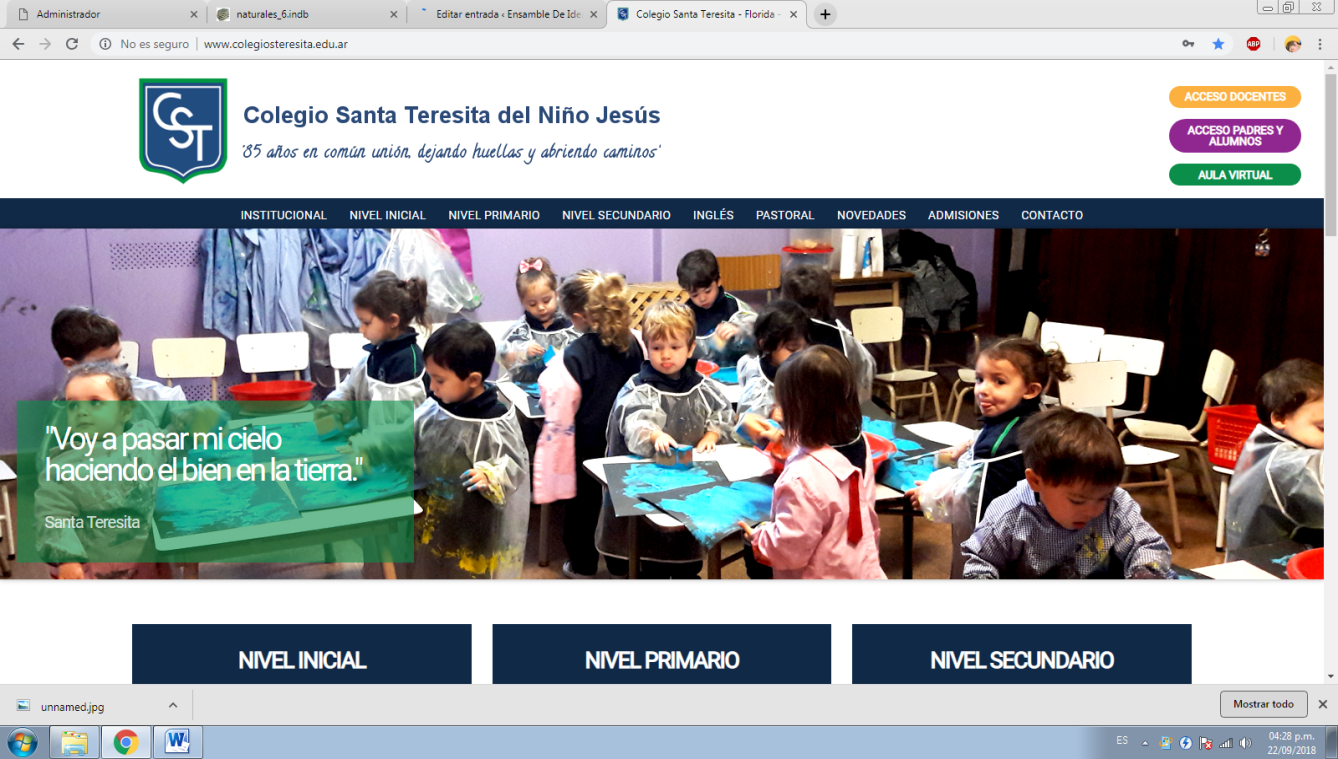 Name and surname: _____________________________ Signature: ______________School year: __________ Date: _________ Mark: _________Objectives:Students should be able to:Describe the structure of an atom in terms of electrons and a nucleus containing protons and neutrons. Define atomic (proton) number and mass (nucleon) numberRead these instructions first Write in blue or black pen. Electronic calculators may be used.Find out the elements using the following information and your periodic table:Mass number = 195: _______________.Atomic number = 53: _______________.Symbol = Ba: _______________.# of protons = 31: _______________.A = 40; number of neutrons = 20: _______________.# of electrons = 37: _______________.Complete the chart using the information of Ex. 1:Where are the electrons, protons and neutrons? Write a short paragraph explaining their characteristics.____________________________________________________________________________________________________________________________________________________________________________________________________________________________________________________________________________________________________________________________________________________________________________________________________________________________________________________________________________________________________________________________________________________________________________________________________________________________________________________________What is a group? And a period?______________________________________________________________________________________________________________________________________________________________________________________________________________________________________________________________________________________________________________________________NameSymbolMass #Atomic # # p+# n# e-ABCDEF